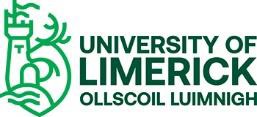                                  Director of Midwifery SupportDear Course Director,Student Name (PRINT NAME):  	Organisation:  	I am agreeing to support the above student to complete their Master of Science Advanced Practice (Midwifery). I understand that this support includes the following (please tick  all that apply):Support opportunities for professional teaching and learning in their relative specialitySupport the student working at an advanced practice level under clinical and professional supervisionProvide and document timely and necessary feedback to the student where requiredCommunicate with the Course Director as requiredSupport AMP developmentYours sincerely,Signature  	PRINT NAME  	